Hibernia College Quality Framework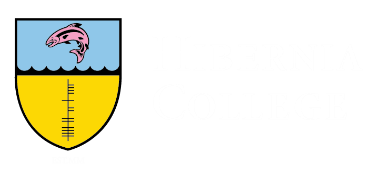 APPEAL APPLICATION FORMRead this form carefully, then complete sections 1 and 2 and submit it as a Word document via your student email along with any supporting evidence to AAO@hiberniacollege.netTHIS FORM WILL BE USED BY THE COLLEGE AND RETURNED TO YOU WITH NOTIFICATION OF THE OUTCOME OF YOUR APPEALAs indicated in the Appeals Policy, Learners may choose from one of the two following options when seeking to challenge a decision specified in the ‘Right to challenge a decision’ section of the Appeals Policy. This form relates to the process for an appeal to a committee, the second of these options.Student Information and Declarations (completed by the student)Student DetailsChecklist and DeclarationNote: Do not submit this application until you have completed this checklist and signed below. Applications for appeal incur a fee of €150 which is refunded if your appeal is upheld. The appeal service will not be provided until payment is received.Student Appeal Information (completed by the student)DecisionGroundsNote: This section gives you the opportunity to choose the grounds you wish to appeal under and explain why they are appropriate. EvidenceNote: Remember that the college will not consider appeals that are not supported by verifiable evidence that the grounds you have mentioned above are valid.Option to make oral representation at an appeal hearingDeterminations (completed by the College)Decision Being Appealed – please initial correct optionVerification ChecklistDecision on Grounds and Validity of ApplicationResponse on Factual Accuracy of the Student’s Appeal by the Original Decision-Maker (to be completed by the original decision-maker if required)Note: This is a response to the factual accuracy of the student’s assertions in their appeal. Matters unrelated to the decision being appealed should not be included. Sections which do not apply should be marked “Not Applicable or N/A”Report –Completed by:Appeal Hearing Report (to be completed at the appeal hearing)Signatures (Appeal Committee)A review is an appeal where a learner formally requests the maker of a formal decision, or a person acting on their behalf, to review that decision, i.e. reconsider it in the light of concerns expressed by the appellant under one or more of the three grounds of appeal. An appeal is where a learner formally requests that the decision or judgement of a lower authority is referred to a higher authority, that is the Appeals Committee, for the reconsideration of the decision or judgement in the light of concerns expressed the appellant under one or more of the three grounds of appeal. Name Student NumberProgramme Programme CohortStatementStatementTickI have read and understood the Policy and the associated Procedure for Appeals before completing Section 2 below.[These are available on www.HiberniaCollege.com/quality-framework. For any clarifications, contact AAO@hiberniacollege.net]I have read and understood the Policy and the associated Procedure for Appeals before completing Section 2 below.[These are available on www.HiberniaCollege.com/quality-framework. For any clarifications, contact AAO@hiberniacollege.net]I authorise a member of the Hibernia College Finance Team to contact me to charge my credit/debit card €150 as payment of the fee for this service.I authorise a member of the Hibernia College Finance Team to contact me to charge my credit/debit card €150 as payment of the fee for this service.I understand that I must have valid grounds to appeal.  I understand that if I make an appeal and it is adjudicated that I do not have grounds, the fee will still be charged.I understand that I must have valid grounds to appeal.  I understand that if I make an appeal and it is adjudicated that I do not have grounds, the fee will still be charged.I have included verifiable evidence in support of my application.I have included verifiable evidence in support of my application.I understand that making an assertion, with no evidence to support it, does not meet any grounds for appeal.I understand that making an assertion, with no evidence to support it, does not meet any grounds for appeal.I have completed this form to the best of my knowledge and included all relevant information.I have completed this form to the best of my knowledge and included all relevant information.I understand that it is my responsibility to demonstrate that I have grounds for an appeal.I understand that it is my responsibility to demonstrate that I have grounds for an appeal.I confirm the information provided is accurate per my knowledge.I confirm the information provided is accurate per my knowledge.DatedIdentify the decision that you want to appeal. Please be specific e.g. “The decision of the Board of Examiners to award me X%”Grounds for AppealTickEvidence that Hibernia College did not follow an established procedure in the making of a decision.Circumstances or information of which the original decision-making body was not aware when its decision was taken, and there is a valid, substantiated reason why that information was not made available by the student.Evidence of substantive bias by one or more of the decision-makers in arriving at a decision.Summarise the evidence you have in support of your appeal, which may be appended to your application.Summarise the evidence you have in support of your appeal, which may be appended to your application.Summarise the evidence you have in support of your appeal, which may be appended to your application.Summary of EvidenceType of EvidenceSubmittedYou may apply to attend the appeal hearing to make an oral submission to support the evidence you have submitted here.Please note no new evidence can be introduced during the appeal hearing – attendance is the for the purpose of providing clarification only. Please detail here why you feel your attendance at the meeting would benefit your appeal. Please select Decision Being AppealedInitialsIf you selected ‘other’ please provide detail below:If you selected ‘other’ please provide detail below:QuestionTickReceived within the appeal window?Supplementary Fee paid?Student declaration complete?Supporting evidence received?Completed by:       Completed by:       QuestionYes/NoInitialsResponse from the original decision-maker required? [if so, section 4 below must be completed]Does the student have valid grounds for an appeal?Appeal to proceed to hearing?Student to attend appeal hearing?Ground 1Where the student has asserted that due process or a particular procedure was not followed, please describe the facts of the process that led to the decision and respond to the student’s evidence as applicable. Ground 1Where the student has asserted that due process or a particular procedure was not followed, please describe the facts of the process that led to the decision and respond to the student’s evidence as applicable. Ground 2Where the student asserts that you did not have all necessary information to make the decision please complete below and respond to the student’s evidence as applicable.Ground 2Where the student asserts that you did not have all necessary information to make the decision please complete below and respond to the student’s evidence as applicable.Did you have the information referenced by the student?Ground 3Where the student asserts that bias was shown, please respond to the student’s evidence.Ground 3Where the student asserts that bias was shown, please respond to the student’s evidence.Name DateAppeal Hearing DateAppeal Committee MembersAppeal Committee MembersAppeal Committee MembersAppeal Committee MembersNote takerWitnesses (if relevant)Witnesses (if relevant)Information provided(section 2.3)Additional Information requestedAppeal Hearing outcomeRationale for decision including evidence relied uponConsequences of DecisionAppeal Board MemberApproved(Yes/No)Date